Аппликация с детьми раннего возрастаПредлагаю Вам небольшой план занятий аппликацией для малышей, начиная от самых простых заданий и постепенно усложняя их. Пусть аппликация для ребенка будет не просто «приклеиванием кружочков», но интересной игрой. К каждому заданию придумывайте сказочный сюжет. Мы клеим не просто цветочки, а волшебную полянку, по которой потом будут бегать пальчики крохи, перешагивая с цветка на цветок. Все детали для работы приготовьте заранее.МячикиВырежьте несколько кружочков: больших и маленьких. Скажите ребенку, что это колобки, которые катятся по дороге. Предложите малышу приклеить всех больших, рядом всех маленьких колобов. Можно приклеить их на разных листах: на одном листе-домике живут мамы-колобки, а на другом все детки. Кружочки могут быть не только колобками. Пофантазируйте – это и яблочки (причем разного цвета), которые придет собирать ежик игрушка, это и мячики, с которыми будет играть Мишка. Играя таким образом, называйте крохе цвета, размер, форму.КубикиКак и в предыдущей игре, играем с кубиками. Вырежьте большие и маленькие квадратики. Возьмите 2 машинки разного размера. Погрузите «грузы» в машины (маленькие – в маленькую, большие – в большую). Везем их на стройку и приклеиваем на листы бумаги. Теперь делаем дорожки из плиток, кочки для лягушки.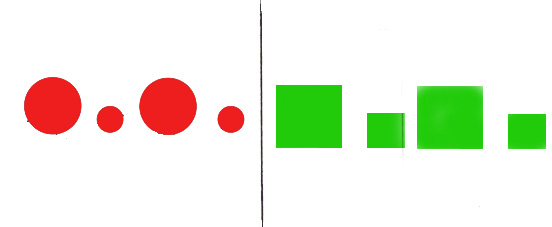 Дорожка для куклыКогда ребенок неплохо усвоил круг и квадрат, их можно чередовать. Кукла Катя хотела пойти в гости к Зайчику? Давайте сделаем для нее дорожку. Возьмите лист бумаги. На одном конце помадите куклу, на другом Зайчика. Чтобы попасть в гости, делаем веселую дорожку, чередуя квадрат и круг.Яблоки и ягоды на тарелкеПришла кукла Катя в гости к Зайчику. Чем будет ее угощать Зайчик? Он насобирал много яблок и ягод в лесу. Давай поможем Зайчику положить их на тарелку, чтобы угостить свою гостью. Клеим на тарелку (вырезанный круг из бумаги) кружочки – маленькие ягоды и большие яблочки. Какие бывают яблочки? Сладкие, сочные, вкусные, ароматные. На чем растут? Кто их любит есть?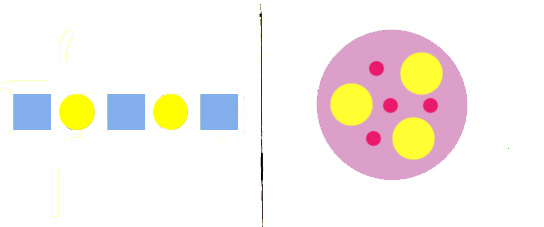 Разноцветные шарикиПознакомьте кроху с еще одной геометрической фигурой – овалом. Вырежьте овалы и кружочки – это будут ваши шарики. Пусть одна из ваших игрушек пойдет на день рождения и подарит имениннику шарики. Приклейте разноцветные шарики. ГрибыРазговаривая с малышом об осени, не забудьте упомянуть о грибах: где растут, какие бывают, кто их любит кушать, кто запасает грибы на зиму. Предложите ребенку помочь ёжику и сделать ему несколько грибочков.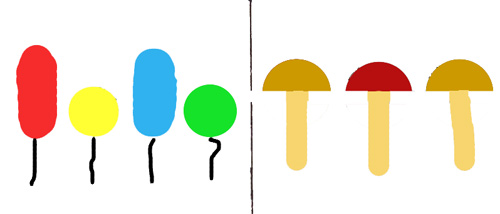 Елочка, украшенная игрушкамиВ преддверии Нового года, украсьте с ребенком елочку. Предложите крохе на шаблон-елку наклеить разноцветные кружочки-игрушки. Ах, какая красивая елочка получилась! Спойте песенку про елочку, пусть ежик с белочкой потанцуют вокруг нее. СалфеткаПредложим ребенку  сделать салфетку для куклы, чтобы она вытирала свои ротик после обеда. Украшаем салфетку различными геометрическими фигурами. Например, кругами и квадратиками.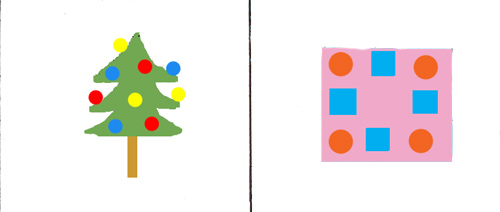 СамолетКто из мальчишек не любит пускать самолетики? Сделайте один из них с крохой. Для этого рам понадобятся три полоски разной длины. Говорим о том, где самая длинная, средняя и самая короткая полоски. Соорудив самолетик, посадите на него зайчика-пилота. Полетайте по комнате. Пусть ребенок от имени пилота расскажет, что он видит вокруг: «Я лечу около стола, над игрушками, на улицу и т.д.». Расскажите вместе с малышом стишок «Самолет построим сами…» А. Барто.Рисунок на кругеВы еще не приобрели ребенку игрушечную посуду? Это не беда. Предложите крохе самому изготовить тарелки для гостей. Вырежьте из картона круги – это будут тарелки. Их можно украсить. Дайте ребенку самому пофантазировать: это могут быть хаотично приклеенные кружочки, либо помещенные по краям тарелки. Покажите, что можно чередовать большие круги с маленькими. Тарелочки готовы? Можно и обед насыпать!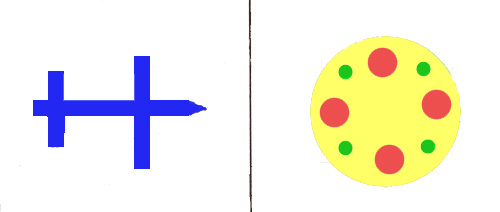 ФлажокФлажок клеим из двух элементов. Можно ручку и сам флажок делать разного цвета. Для изучения цветов, предложите малышу подобрать к каждому флажку ручку такого же цвета. Расскажите стишок про флажок.ЦветочекВесеннее настроение легко поднять, смастерив вот такой цветочек. Пусть пальчик малыша превратится в пчелку. Поднимите его повыше – пчелка летает и жужжит, опустите пальчик на цветочек – пчелка села кушать нектар.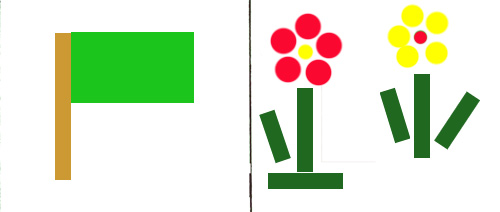 ВагончикВагончики малыши строят из различного материала: из кубиков, стульев, подушек, конструктора. И едут в этих вагончиках на море, к бабушке. По дороге можно петь песенку: «Мы едем, едем, едем в далекие края…». Продолжая путешествие, предложите ребенку приклеить вагончики. Когда они будут готовы, можете посадить сверху животных и везти их в зоопарк.СкворечникКогда люди вешают скворечники и для чего? Кто в них живет? Поговорите с малышом о птицах. Предложите крохе смастерить домики для скворцов. Их можно приклеить разного размера. Отдельно вырежьте из ненужного журнала птичек больших и маленьких. Рассадите жильцов по размеру в свои домики.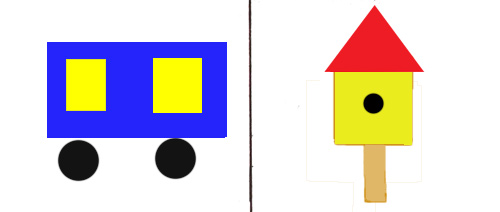 ПирамидкаПирамидка – одна из любимых игрушек малышей. Подобным образом придумывайте различные игры с ней, подключайте ваши игрушки.Красивый платочек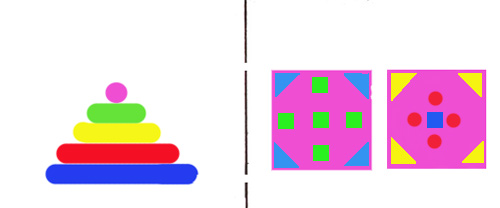 